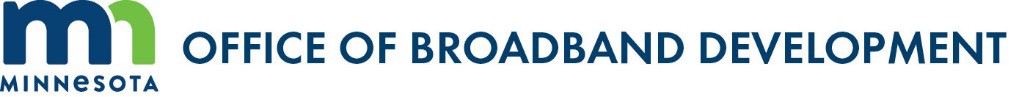 2017 Border-to-Border Broadband Grant ProgramChallenge Results2017 Border-to-Border Broadband Grant ProgramChallenge ResultsNumber of Applications Filed: 70Challenges Submitted: 49Number of Projects Challenged: 34Number of Challengers: 12The following six projects were not funded (in total or partially) due to credible challenges:Challenger:Mediacom – Eden ValleyArvig provided information that in June 2017 it upgraded service in the Eden Valley Central Office to increase broadband speeds to at least 100/20 up to 2500 feet from the CO and at least 25/3 up to 6500 feet from the CO. Arvig will be submitting the updated coverage in the next data collection round for the online broadband maps.Mediacom – Wykoff Arvig provided information that in June 2017 it upgraded service in the Wykoff Central Office to increase broadband speeds to at least 100/20 up to 2500 feet from the CO and at least 25/3 up to 6500 feet from the CO. Arvig will be submitting the updated coverage in the next data collection round for the online broadband maps.Palmer Wireless – Sherburne County 8Frontier indicated it currently provides service of at least 25/3 to a large portion of the project area and provided a latitude/longitude list of those locations. That coverage is confirmed on the broadband maps. Paul Bunyan North Central FiberSCI is in the process of building out the city of Warba with its own capital. A letter was sent to SCI on December 1, 2017 indicating that its challenge was found to be credible and requesting the company to submit documentation upon service being made available, the locations served, and the download and upload speeds provided. The portions of Paul Bunyan’s North Central Fiber project that included “East” and “West” Warba were removed from the project. The remainder of project was funded.SCI GreenwayPaul Bunyan is in the process of building out a portion of the proposed SCI Greenway project with its own capital. A letter was sent to Paul Bunyan on December 1, 2017 indicating that its challenge was found to be credible and requesting the company to submit documentation upon service being made available, the locations served, and the download and upload speeds provided.SCI Shamrock TownshipFrontier indicated it currently provided service of at least 25/3 to portions of the SCI Shamrock Township project and would provision additional areas by July 2019. Frontier provided latitude/longitude files for these locations. After comparing where Frontier already served and had plans to serve by July 2019 with the locations included in the SCI Shamrock Township project, those areas challenged by Frontier were removed from the project and SCI was awarded a grant to build out the non-challenged areas. A letter was sent to Frontier on December 1, 2017 indicating that its challenge was found to be credible and requesting the company to submit documentation upon service being made available, the addresses served, and the download and upload speeds provided.